更多招聘信息及资料领取关注微信公众号：zj_sydw回复关键词：“时政”领取2017年1月-2019年4月时政热点扫码关注：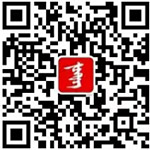 2019年上半年安吉县机关事业单位面向社会公开招聘编外工作人员计划表序号主管部门单位名称招聘岗位招聘人数户籍要求学历要求所需专业要求备注联系电话1县政研室县发展研究院工作人员1安吉全日制本科及以上专业不限0572-51230632县工商联本级会员科工作人员1安吉全日制大专及以上专业不限0572-51238363县红十字会本级综合科工作人员1安吉全日制大专及以上专业不限0572-53100104县发改局本级项目管理1安吉全日制本科及以上工程管理、项目管理、城乡规划、城市规划、土木工程、建筑学工程项目建设管理户外工作较多，适合男性。0572-51235374县发改局本级综合管理1安吉全日制本科及以上汉语言文学、汉语言、新闻学、秘书学、文秘教育0572-51235375县经信局本级工作人员2安吉全日制本科及以上专业不限两年及以上工作经验。0572-51235646科技局县科技创新服务中心科技项目管理1安吉本科及以上专业不限0572-52206417民政局县殡仪馆殡仪服务员1不限高中及以上专业不限岗位特殊 ，年龄在40周岁及以下，适合男性。0572-51180708司法局本级医调委工作人员1安吉全日制本科及以上法学、法律0572-51239388司法局司法行政保障服务中心工作人员2安吉全日制本科及以上法学、法律0572-51239389县财政局本级财政监督1安吉全日制本科及以上会计学、财政学、财务管理、审计学中级经济师、中级会计师职称以上，学历可放宽至大专。0572-50252729县财政局本级产权管理1安吉全日制本科及以上金融学、经济与金融、资产评估1、中级经济师、中级会计师职称以上，学历可放宽至大专；2、经常外出，适合男性。0572-502527210县人力社保局县公共就业和人才服务中心高层次人才服务窗口11安吉大专及以上专业不限1、限男性；2、两年及以上工作经验。0572-502163210县人力社保局县公共就业和人才服务中心高层次人才服务窗口21安吉大专及以上专业不限1、性别不限；2、两年及以上工作经验。0572-502163211县自然资源局县国土资源监察大队土地执法协管员1不限全日制大专及以上专业不限基层执法协助工作，适合男性。0572-502834311县自然资源局县乡镇国土中心所基层协管员2不限全日制大专及以上专业不限乡镇户外工作，适合男性。0572-502834311县自然资源局县矿产资源管理事务所矿产巡查协管员2不限全日制大专及以上专业不限室外巡查，适合男性。0572-502834312县交通运输局县公路管理局路政协管员5安吉大专及以上专业不限治超站夜间治超执法辅助人员，适合男性。0572-522065712县交通运输局县道路运输管理局运政协管员3安吉大专及以上专业不限1、户外工作，适合男性；2、退伍军人学历可放宽至高中及以上。0572-522079113县农业农村局安吉县畜牧兽医局农业工程员11安吉全日制大专及以上农业工程、农业机械化及其自动化、农业电气化、农业建筑环境与能源工程、农业水利工程、农业机械化工程、农业水土工程、农业生物环境与能源工程、农业电气化与自动化、农业水利技术限男性。0572-522351713县农业农村局安吉县畜牧兽医局农业工程员21安吉全日制大专及以上农业工程、农业机械化及其自动化、农业电气化、农业建筑环境与能源工程、农业水利工程、农业机械化工程、农业水土工程、农业生物环境与能源工程、农业电气化与自动化、农业水利技术性别不限。0572-522351714县文体旅游局县博物馆野外考古1安吉大专及以上专业不限野外工作，适合男性。0572-522306514县文体旅游局县博物馆讲解员1安吉大专及以上专业不限0572-522306514县文体旅游局县图书馆流通部工作人员11不限大专及以上专业不限0572-522306514县文体旅游局县图书馆办公室工作人员1不限大专及以上汉语、文秘、秘书学、汉语言文学、汉语言、应用语言学、图书馆学、图书档案管理、行政管理、公共事务管理、公共事业管理具有一定的文字功底。0572-522306514县文体旅游局县图书馆活动部工作人员2不限大专及以上教育学、新闻采编与制作、新闻与传播、新闻学、传播学、编辑出版学、汉语、文秘、秘书学、汉语言文学、汉语言、应用语言学、图书馆学、图书档案管理、信息资源管理、旅游管理、会展策划与管理、会展经济与管理、旅游服务与管理、休闲服务与管理、工商行政管理、商务管理、文化事业管理、文化产业管理、市场营销、市场开发与营销、营销与策划、历史学、行政管理、公共事务管理、公共事业管理具有活动策划相关工作经历。0572-522306514县文体旅游局县图书馆技术部工作人员2不限大专及以上计算机科学与技术、软件工程、网络工程、信息安全、数字媒体技术、电子信息工程、电子科学与技术、信息管理与信息系统、智能科学与技术、电子与计算机工程、计算机应用技术、计算机网络技术、计算机多媒体技术、计算机系统维护、计算机硬件与外设、计算机信息管理、网络系统管理、计算机网络与安全管理、电子信息工程技术0572-522306514县文体旅游局采编部工作人员2不限大专及以上汉语、文秘、秘书学、汉语言文学、汉语言、应用语言学、图书馆学、图书档案管理、信息资源管理、教育学、新闻采编与制作、新闻与传播、新闻学、传播学、编辑出版学、历史学、行政管理、公共事务管理、公共事业管理、旅游管理、旅游服务与管理、休闲服务与管理、会展策划与管理、会展经济与管理0572-522306515县卫生健康局本级规划发展与信息化科1安吉全日制本科及以上计算机科学与技术、软件工程、计算机软件、通信工程、信息管理与信息系统0572-531050015县卫生健康局本级行政服务中心社会发展综合事务窗口1安吉全日制大专及以上计算机信息管理、公共事业管理、公共管理0572-531050016县退役军人事务局县退役军人服务中心退役军人服务11安吉大专及以上专业不限1、退役军人；2、限男性。0572-522328216县退役军人事务局县退役军人服务中心退役军人服务21安吉大专及以上专业不限1、退役军人；2、性别不限。0572-522328217县应急局县安全生产执法监察大队信息管理1不限全日制本科及以上计算机科学与技术、软件工程、网络工程、信息安全0572-522381717县应急局县安全生产执法监察大队执法辅助1不限全日制大专及以上专业不限1、需夜间执法，适合男性；2、具备消防相关职业资格证。0572-522381718县市场监管局县食品药品检验检测中心食品检验检测1安吉全日制大专及以上专业不限0572-5318937 19县医保局医疗保障信息中心医保业务经办2不限全日制大专及以上医疗保险实务、财务管理、会计、临床医学、中医学、中西医结合、护理、药学、中药、公共事务管理、基础医学、临床医学、预防医学、中医学、中西医临床医学、药学、中药学、护理学、会计学、财务管理、公共事业管理、中西结合基础、中西医结合临床、药理学、中药学、会计学、社会医学与卫生事业管理0572-512345020县综合行政执法局执法大队市政管理11安吉大专及以上工程管理、土木工程、城市地下空间工程、道路桥梁与渡河工程、市政工程技术、道路桥梁工程技术长期户外工作，适合男性。0572-502507120县综合行政执法局执法大队市政管理21安吉大专及以上给排水科学与工程、水务工程、给排水工程技术长期户外工作，适合男性。0572-502507120县综合行政执法局公用事业管理处环境卫生管理1安吉大专及以上环境监察、环境科学与工程、环境工程、环境科学、环境生态工程、地球环境科学、环境工程技术长期户外工作，适合男性。0572-502507120县综合行政执法局公用事业管理处绿化养护管理1安吉大专及以上园林、风景园林、园林技术长期户外工作，适合男性。0572-502507120县综合行政执法局公用事业管理处照明管理1安吉大专及以上电气工程及其自动化、光源与照明、电气工程与智能控制、电气设备应用与维护长期户外工作，适合男性。0572-502507121县大数据发展管理局本级网络信息管理2安吉全日制大专及以上计算机类0572-532310322县生态环境局本级环境监察12不限全日制大专及以上专业不限限男性。0572-513768722县生态环境局本级环境监察22不限全日制大专及以上专业不限性别不限。0572-513768722县生态环境局县环境监察大队环境监测11不限全日制大专及以上环境科学与工程、环境科学、环境工程、生物技术、生物科学、化学、应用化学、化学工程与工艺、环境监测与减排技术、环境监测与治理技术、水环境监测与分析0572-513768722县生态环境局县环境监察大队环境监测21不限全日制大专及以上法学、水利水电工程、水文与水资源工程、水利工程、网络与新媒体、新闻学0572-513768723递铺街道本级财务辅助人员2不限本科及以上会计、会计学、财务管理、会计电算化、会计与统计核算、会计与审计、金融学0572-510519724昌硕街道本级文体站工作人员1安吉全日制本科及以上舞蹈表演、舞蹈学、舞蹈编导、表演、播音与主持艺术、绘画、公共艺术0572-530009725灵峰街道本级经发办旅游规划1不限全日制本科及以上旅游管理；文化产业管理；会展经济与管理；旅游管理与服务教育；风景园林；酒店管理；城乡规划0572-533982626孝源街道本级工作人员1安吉本科及以上专业不限0572-506612827天子湖镇本级综合管理2安吉大专及以上专业不限0572-581642928溪龙乡本级工作人员2安吉大专及以上专业不限0572-590145429鄣吴镇本级文秘1安吉全日制大专及以上专业不限具有一定的文字功底。0572-510500530杭垓镇本级财务辅助人员2安吉全日制大专及以上会计学、财务管理一年及以上工作经验。0572-507170731报福镇本级经发办工作人员1安吉全日制大专及以上经济学、经济统计学、会计、会计与审计、审计事务、统计事务、经济管理、经济信息管理0572-507790331报福镇本级党政办工作人员1安吉全日制大专及以上公共事业管理、行政管理、公共事务管理、人力资源管理0572-507790332章村镇公共事业服务中心工作人员1安吉大专及以上专业不限0572-572716333天荒坪镇本级三资中心岗位1安吉全日制大专及以上会计、会计学、财务管理、审计学、财务会计教育、财政学、财务信息管理、会计电算化、会计与统计核算、会计与审计、审计实务0572-504114733天荒坪镇本级城建规划岗位1安吉全日制大专及以上土木工程、城乡规划、城市规划、建筑学、城镇规划、城市管理与监察、城镇建设、建筑工程技术、地下工程与隧道工程技术0572-504114733天荒坪镇本级社会治理岗位2安吉全日制大专及以上专业不限需要经常处理信访矛盾纠纷，适合男性。0572-504114733天荒坪镇本级安全生产岗位1安吉全日制大专及以上专业不限需经常跑企业，适合男性。0572-5041147